新 书 推 荐中文书名：《仙女勇士》 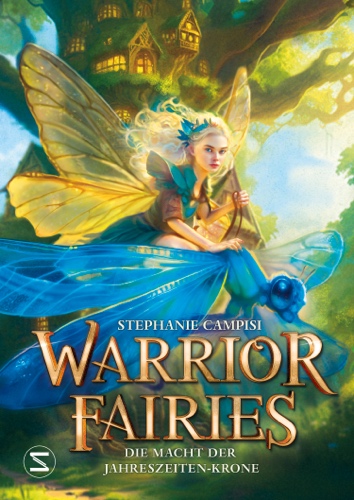 英文书名：Warrior Fairies作    者：Stephanie Campisi出 版 社：HarperCollins Germany代理公司：Rights people/ ANA出版时间：2023年12月代理地区：中国大陆、台湾页    数：待定审读资料：电子材料	类    型：7-12儿童文学内容简介：夏王没有到达王位春皇后决定无限期留在王位上无尽的春天并不美好森林变得奄奄一息伊莱恩和罗莎能找出真相揭穿阴谋让夏天能如期到来吗？在这个魔法和阴谋的故事中彩虹魔法与权力的游戏相遇带来一场魔法般的奇幻冒险《仙女勇士》是一部快节奏的奇幻冒险，充满了秘密、宫廷阴谋和大量的仙女魔法，一定会将吸引《失落之城的守护者（Keeper of the Lost Cities）》的读者。夏至那天，夏王的女儿伊莱恩公主和夏宫的其他成员一起前往森林中心的仙女宫，而宫里的马夫罗莎正在为春宫的离开做准备。但夏王没有如期到达，春皇后决定无限期地留在王位上。在无尽的春天摧毁森林之前，伊莱恩和罗莎必须共同努力揭露一个阴谋，并将合法的君主送回王位。作者简介：斯蒂芬妮·坎皮西（Stephanie Campisi）是一位居住在美国的澳大利亚作家。她曾在森林、沙漠和寂静的山脉边缘生活过，对自然世界和它所蕴含的魔力永远感到敬畏。斯蒂芬妮拥有语言学荣誉学位，白天是一名广告文案。《仙女勇士》是她的第一部儿童文学小说。谢谢您的阅读！请将回馈信息发至： 薛肖雁 echo@nurnberg.com.cn   ----------------------------------------------------------------------安德鲁﹒纳伯格联合国际有限公司北京代表处北京市海淀区中关村大街甲59号中国人民大学文化大厦1705室 邮编：100872Email: echo@nurnberg.com.cn    电话：010-82449185传真：010-82504200网址：www.nurnberg.com.cn（获取最新书讯）微博：http://weibo.com/nurnberg豆瓣小站：http://site.douban.com/110577/抖音号：安德鲁读书微信订阅号：安德鲁书讯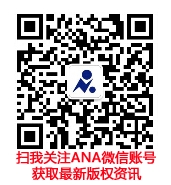 